PURPOSE: The purpose of this activity is to support strategic planning to help move your organization forward in the spectrum from trauma organized trauma-informed  healing DEFINITIONS: Objective: This is a bigger goal that will take several steps or actions to achieve.Strategy: A smaller goal/incremental step to achieve the larger goal or objective.  Tasks: These are the steps needed to turn the strategy into action. STEPS STEP 1: DETERMINE AREA FOR GROWTH: Think of an area where you would like to improve Take a moment to think about a few objectives for this area. What would you like to see happen? Examples: Increase stability in the workplace, improve collaboration among teams, improve communication, integrate mindfulness into daily activities, etc.  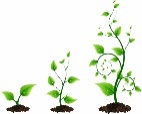 Once you have an overall objective in mind, write it down in the “Vision statement or objective” box on the “OST” worksheet on the other side of this page. 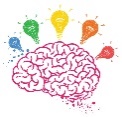 STEP 2: BRAINSTORM STRATEGIES: Take a moment to consider your objective. Brainstorm and write down a few strategies that might help you achieve the objective. Of the strategies brainstormed, choose ONE strategy that appears actionable and feasible to implement. Write this strategy in the strategy box of the “OST” worksheet.  STEP 3: OUTLINE TASKS: Write out the steps needed to implement the strategy. 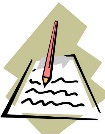 Be specific and concise.Note who will lead or support each tacticSTEP 4: ACT: If your strategy and tactics seem realistic to implement and achieve your goal  Complete your steps.  	Objective, Strategy, Tasks worksheetAgency:    							 Write down an objective. Write 1 strategy that may help you reach the objective. Outline the tactics that will help you achieve the objective. Vision statement or objective:Vision statement or objective:Vision statement or objective:Vision statement or objective:Strategy Strategy Strategy Strategy STEPS: STEPS: STEPS: STEPS: StepPerson in chargeTimeline/Due dateHow will I know it’s done?